令和2年度　罪を犯した高齢・障害者の地域生活移行支援セミナー開　催　要　項趣旨沖縄県地域生活定着支援センターでは開所から11年目を迎え、これまでに多くの触法高齢者・障害者への支援に携わってきました。本センターが支援する対象者の中には、福祉施設入所等の地域移行後、事件化しないまでも窃盗を繰り返す者もあり、支援関係者がその対応に苦慮する場合があります。本セミナーでは、「万引き依存症」の著者である精神保健福祉士の斉藤章佳氏をお招きし、本センターが関わる支援対象者の事例を紐解きながら、窃盗癖のある対象者への関わり方や地域における支援体制づくりの方策等について考えることを目的に開催します。主　催　社会福祉法人　沖縄県社会福祉協議会（沖縄県地域生活定着支援センター）　日　程　12月18日（金）13：00～16：40（12：30～受付）会　場　沖縄県総合福祉センター　東棟1階　ゆいホール　　〒903-8603 沖縄県那覇市首里石嶺町4丁目373番地1　※新型コロナウイルス感染症の拡大等によっては、オンライン配信へと変更となる場合がございます。参加対象障害者（児）・高齢者福祉施設・グループホーム、地域包括支援センター、居宅介護支援事業所、相談支援事業所、医療機関、保健所、県・市町村行政、市町村社協、民生委員・児童委員、弁護士、矯正施設、保護観察所、警察、検察庁、教育機関、その他関係職員定　員　100名（定員に達し次第、募集締切または人数調整する場合あり）内　容12：30　 13：00　 13：10　  　　　　　　14：10　　　　14：30 　　　　　　　　　　16：30　　16：40【講演】60分　「窃盗癖のある方を地域で支える仕組みづくりについて」（仮称）　　講　師：斉藤　章佳（大船榎本クリニック　精神保健福祉部長）【事例報告】20分　　報告者：沖縄県地域生活定着支援センター【演習】120分助言者：斉藤　章佳氏（大船榎本クリニック　精神保健福祉部長）参加費　会員 　2000円　非会員　4000円　　※会員とは、沖縄県社会福祉協議会の会員加入をいただいた法人・施設となります。　　※オンライン配信へ変更となった際も、一人につき参加費は上記金額となります。申込方法・申込期限　　　　沖縄県社協ホームページ内の「申込入力フォーム」に必要事項をご記入の上、令和2年12月8日（火）までに送信してください。（ホームページ：http://www.okishakyo.or.jp）参加者は会場や演習の関係上、各事業所１名と制限させていただきます。2名以上の参加をご希望の方は、事務局までお問合せください。なお、参加費につきましては、申し込み期日までに、下記の本会所定口座へお振込みください。振込手数料は各自負担となりますので、予め御了承ください(※当日キャンセルや連絡なしの欠席等の場合は、返金致しかねますので御了承ください)。駐車場　　お車で来場される場合は、沖縄県総合福祉センター内駐車場及び道向かいの臨時駐車場をご利用ください。駐車スペースが限られていますので、同一機関で複数の参加者がいる場合は、相乗りでご来場ください。インターネット（オンライン）によるセミナー参加について（1）新型コロナウイルス感染症の感染拡大防止の観点から、オンラインセミナーへ変更となる場合がございます。（2）オンライン配信へ変更となった際は、参加申込時に登録いただいたメールアドレスへ個別に申込者限定の専用URL及びID・パスワードをお知らせします。　　（※「申込入力フォーム」送信時に、県社協オンライン研修受講利用規約へ同意した方のみ）（3）配信はZOOMにて行います。各参加者におけるインターネット環境の確認をお願いいたします。※インターネットにおいてＺＯＯＭが閲覧できる環境であれば問題ありません。PC以外に、タブレット端末による視聴も可能です。（4）その他、オンライン参加で気になる点がある際は、事務局までお問合せください。新型コロナウイルス感染症の感染拡大防止に向けたお願い（1）感染拡大防止の観点から、来場の際は下記の点を留意の上ご参加ください。①来場前に必ず検温を行い、別紙「健康状態申告書」（氏名、連絡先の記入を含む）に記入の上、会場の受付でご提示ください（会場にも非接触式体温計を設置しております）。②本セミナー受講中のマスクの着用③会場へ出入りの際は、出入口に設置しているアルコール消毒（2）次の項目に該当する方は、セミナーへの参加自粛をお願いいたします。①発熱の症状がある方（体温37．5度以上）②風邪の症状がある方　③過去14日間以内に発熱や感冒症状で受診や服薬等をした方④感染症拡大している地域や国への訪問歴が14日以内にある方⑤高齢の方や基礎疾患をお持ちの方で、体調に不調のある方　（3）本セミナーの参加者で感染者が出た場合には、下記の点についてご協力をお願いします。　　　①保健所の聞き取り調査への協力　　　②濃厚接触者となった場合、接触してから14日間を目安に自宅待機をすること参加申込先・問い合わせ先　沖縄県社会福祉協議会・沖縄県地域生活定着支援センター（担当者：仲村・近藤）　〒903-8603　沖縄県那覇市首里石嶺町4丁目373番地1　TEL：098-884-2800（直通）　E-mail：teichaku@okishakyo.or.jp会場までのアクセス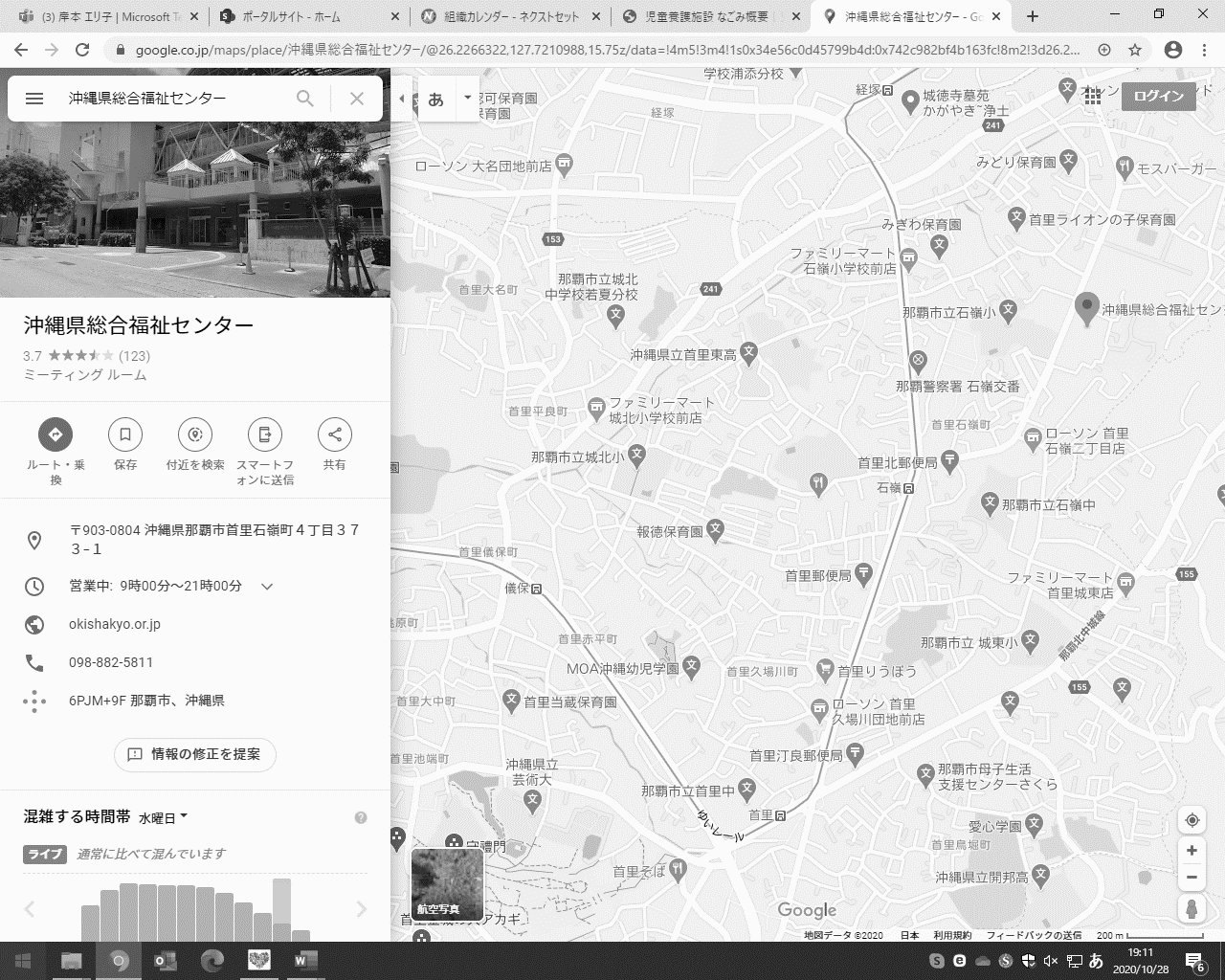 15. 個人情報の取り扱いについて個人情報の保護に関する法律の施行に伴う措置として、「参加申込書」に記載された個人情報は当研修会の運営管理の目的にのみ使用し、他の目的に使用することはありません。受付開会講演事例報告演習閉会